INDICAÇÃO Nº 03226/2013Sugere ao Poder Executivo Municipal o concerto da guia na Rua Manaus esquina com Av. Pedroso, situado no bairro Planalto do Sol.Excelentíssimo Senhor Prefeito Municipal, Nos termos do Art. 108 do Regimento Interno desta Casa de Leis, dirijo-me a Vossa Excelência para sugerir que, tome providências quanto ao concerto da guia na Rua Manaus esquina com Av. Pedroso, situado no bairro Planalto do Sol. Justificativa:Munícipes procuraram este vereador cobrando providência referente ao concerto da guia no endereço citado, a mesma esta danificada ocasionando acidente com pedestres.Plenário “Dr. Tancredo Neves”, em 22 de Maio de 2013.ALEX ‘BACKER’-Vereador-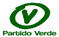 